中小企业声明函本公司（联合体）郑重声明，根据《政府采购促进中小企业发展管理办法》（财 库〔2020〕46 号）的规定，本公司（联合体）参加江苏省淮海技师学院的汽配制造基地 实训室建设项目采购活动，提供的货物全部由符合政策要求的中小企业制造。相关企业（含联合体中的中小企业、签订分包意向协议的中小企业）的具体情况如下：1. 新能源汽车整车，属于工业行业；制造商为北京百通科信机械设备有限公司，从业人员 73 人，营业收入为 3103 万元，资产总额为 3124 万元 1 ，属于小型企业；2. 故障设置与检测链接平台，属于工业行业；制造商为北京百通科信机械设备有限公司，从业人员 73 人，营业收入为 3103 万元，资产总额为 3124 万元 1 ，属于小型企业；3.动力电池系统装调与测试智慧教学平台，属于工业行业；制造商为北京百通科信机械设备有限公司，从业人员 73 人，营业收入为 3103 万元，资产总额为 3124 万元 1，属于小型企业；4.交流充电系统装调与测试智慧教学平台，属于工业行业；制造商为北京百通科信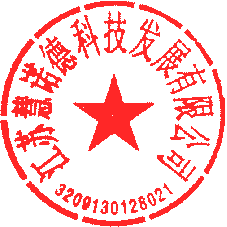 机械设备有限公司，从业人员 73 人，营业收入为 3103 万元，资产总额为 3124 万元 1，属于小型企业；5.故障诊断仪，属于工业行业；制造商为江苏慧诺德科技发展有限公司，从业人员15 人，营业收入为  1108.71 万元，资产总额为 409.325 万元 1 ，属于小型企业；6.防静电工作台，属于工业行业；制造商为江苏慧诺德科技发展有限公司，从业人员  15 人，营业收入为  1108.71 万元，资产总额为 409.325 万元 1 ，属于小型企业；7.防静电长凳，属于工业行业；制造商为江苏慧诺德科技发展有限公司，从业人员15 人，营业收入为  1108.71 万元，资产总额为 409.325 万元 1 ，属于小型企业；以上企业，不属于大企业的分支机构，不存在控股股东为大企业的情形，也不存在与大企业的负责人为同一人的情形。本企业对上述声明内容的真实性负责。如有虚假，将依法承担相应责任。企业名称：江苏慧诺德科技发展有限公司（加盖 CA 电子公章）日  期：2024 年 03  月 27  日